“Liefde in tijden van ziekte en verlies”In voor en tegenspoed, in ziekte en gezondheidIn volle overtuiging kunnen we dat tegen elkaar zeggen, vooral als alles goed met ons gaat. Maar dan komt er een ziekte. Soms kruipt het langzaam onze relatie binnen, zoals bijvoorbeeld dementie, longziekte of autisme. Soms plotsklaps, na een ongeluk of kanker. De ziekte of het verlies kan zijn van je kind, je partner, familielid of een ander belangrijk persoon.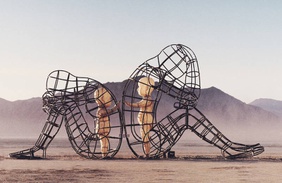 Hoe dan verder. Hoe blijf je verbonden.Hoe blijf je naast elkaar staan, als de rollen veranderen.Hoe zorg je voor jezelf en voor elkaar.Hoe blijf je open, over wat je van elkaar nodig hebt.Hoe ga je ermee om, als je elkaar niet wilt belasten.Hoe..Indebuurt033 organiseert deze bijeenkomst in samenwerking met Anouk Bloemers, relatie- en rouwtherapeut. www.Anoukbloemers.nl In deze actieve bijeenkomst krijg je een stukje theorie, maar gaan we vooral delen, oefenen en ontdekken over de valkuilen en uitdagingen die erbij komen kijken als je binnen je relatie met ziekte of verlies te maken krijgt. Als het mogelijk is, neem dan je partner/familielid mee, zodat jullie dit samen kunnen onderzoeken.AanmeldenEmail  mantelzorgers@indebuurt033.nl Telefonisch bij de mantelzorgcoördinatoren Heleen Vonk 06-42555709 of Sytske Stoop 06-53588846